Unlocking IP-backed Financing: Country Perspectivesorganized by the World Intellectual Property Organization (WIPO)July 21, 2022provisional programprepared by the International Bureau of WIPOThursday, July 21, 20225:15 – 6:00 p.m. (Geneva)[End of document]EE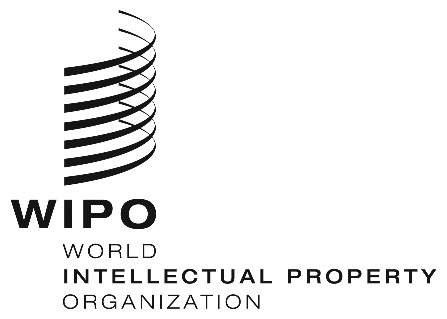 WIPO Assemblies Side EventWIPO Assemblies Side EventWIPO/IP/GE/2/22/1 PROV.  WIPO/IP/GE/2/22/1 PROV.  ORIGINAL: EnglishORIGINAL: EnglishDATE:  July 13, 2022DATE:  July 13, 2022Topic 1Welcome RemarksSpeaker:	Mr. Marco Alemán, Assistant Director General, IP and 	Innovation Ecosystems Sector (IIES), World Intellectual 	Property Organization (WIPO), GenevaTopic 2Introduction to the Country Reports ProjectSpeaker:	Mr. Guy Pessach, Director, IP for Business Division (IPBD), IIES, WIPO, GenevaTopic 3Panel DiscussionPanelists: Ms. Lilyclaire Bellamy, Executive Director, Jamaica Intellectual Property OfficeMr. Koji Tauchi, Director, Multilateral Policy Office, International Policy Division, Policy Planning and Coordination Department, Japan Patent OfficeDr. Bernard Ong, Group Director, Policy and Engagement Cluster, Intellectual Property Office of SingaporeMr. Hansueli Stamm, Chief Economist, Swiss Federal Institute of Intellectual PropertyMr. Adam Williams, Director of International Policy, UK Intellectual Property OfficeModerator: Ms. Allison Mages, Head, IP Commercialization 	Section, IP for Business Division (IPBD), IIES, WIPOTopic 4Interventions from Member States